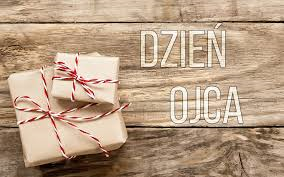 Dzień Ojca Mimo że data Dnia Ojca rokrocznie wypada w tym samym terminie, to zawsze - najczęściej na przełomie maja i czerwca - wiele osób szuka w sieci informacji na temat tego, kiedy jest Dzień Ojca. W 2020 roku, jak i w poprzednich latach, święto to wypada dokładnie 23 czerwca. Tym razem będzie to wtorek. Dzień Ojca - jak się obchodzi w Polsce i na świecie i jaka jest historia święta?Święto ojców nie zyskało tak dużej popularności na świecie. W Polsce Dzień Ojca obchodzony jest już od kilkudziesięciu lat, a święto to jest coraz bardziej znane. Po raz pierwszy polscy ojcowie świętowali w 1965 roku. Obchody Dnia Ojca zapoczątkowane zostały w Stanach Zjednoczonych. Pomysł ten narodził się po dużym sukcesie Dnia Matki - wtedy też pojawiły się głosy, by ustanowić podobne święta dla pozostałych członków rodziny. Pierwszy raz Dzień Ojca obchodzony był w 1910 roku w miasteczku Spokane w stanie Waszyngton. Wszystko za sprawą Sonory Smart Dodd, córki weterana wojny secesyjnej Williama Smarta, która dowiedziawszy się o ustanowieniu Dnia Matki, wpadła na pomysł, by analogiczne święto wprowadzić dla uczczenia trudu opieki nad rodziną i zasług wszystkich ojców – w szczególności jej własnego, który po śmierci matki samotnie wychowywał ją oraz pięcioro młodszego rodzeństwa. Kilkadziesiąt lat później, w 1972 roku, prezydent Nixon oficjalnie ustanowił Dzień Ojca.Obecnie Dzień Ojca na świecie obchodzony jest w różnych terminach. Przykładowo we Włoszech, Portugalii i Hiszpanii jest to 19 marca, na Litwie pierwsza niedziela czerwca, a w Australii druga niedziela czerwca. Z kolei Dzień Ojca w Niemczech obchodzi się w dniu Wniebowstąpienia Pańskiego, czyli w 39. dzień po niedzieli wielkanocnej. Natomiast w Wielkiej Brytanii Dzień Ojca jest świętem ruchomym i przypada na trzecią niedzielę czerwca. 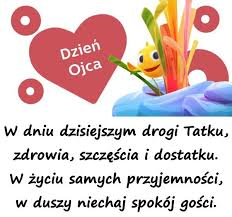 